兴县养老院项目建设基本情况一、项目基本情况：1、建设项目：兴县养老院2、建设单位：兴县民政局3、项目负责人：康连平  电话：135934038542、建设地点：兴县奥家湾乡车家庄村旧电厂院3、建设性质：新建4、建设规模：兴县养老院，该项目总占地面积11800m（合17.7亩），总建筑面积9188.89 m （其中地上建筑面积9083.09 m ，地下建筑面积105.8 m )。包括三栋五层老年公寓7425.71m，一栋三层老年人活动中心1573.41m及辅助用房189.77m（含地下消防及生活水池（105.8m)。全部为框架结构建筑。项目建设内容包括土建工程、装饰装修工程、电气、暖通、给排水、消防、燃气工程以及门房、水泵房等室外附属工程。5、建设内容：项目建设内容包括殡葬设备及室外广场、道路硬化工程、绿化工程，配套管网工程、挡土墙工程、场外道路工程、护坡工程、高压电缆工程、排水工程、太阳能工程。项目建成后可提供老年人床位200个，该项目概算总投资6716.18万元。                                                                                                                                                                                                                                                                                                                                                                                                                                                                                                                            二、施工图片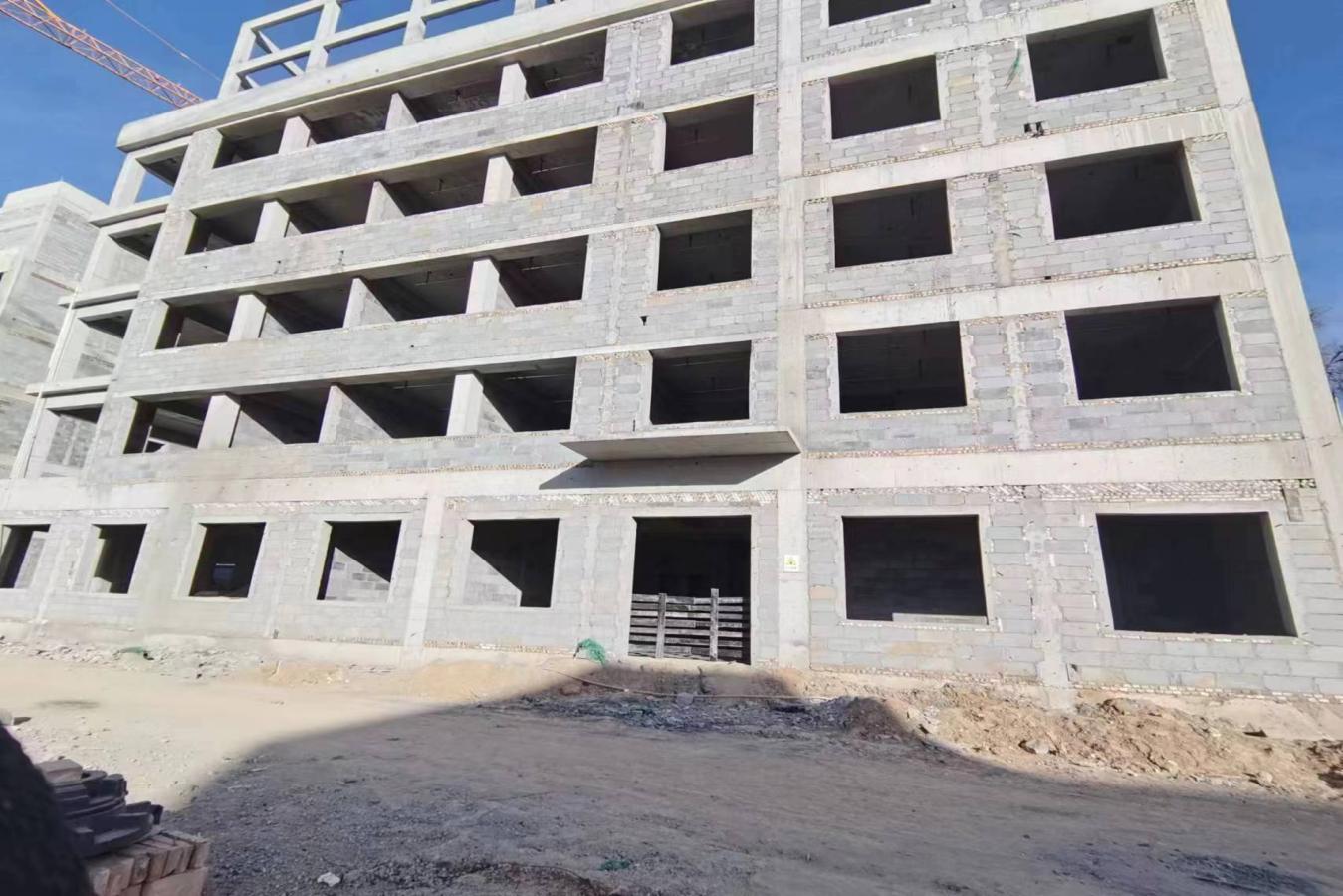 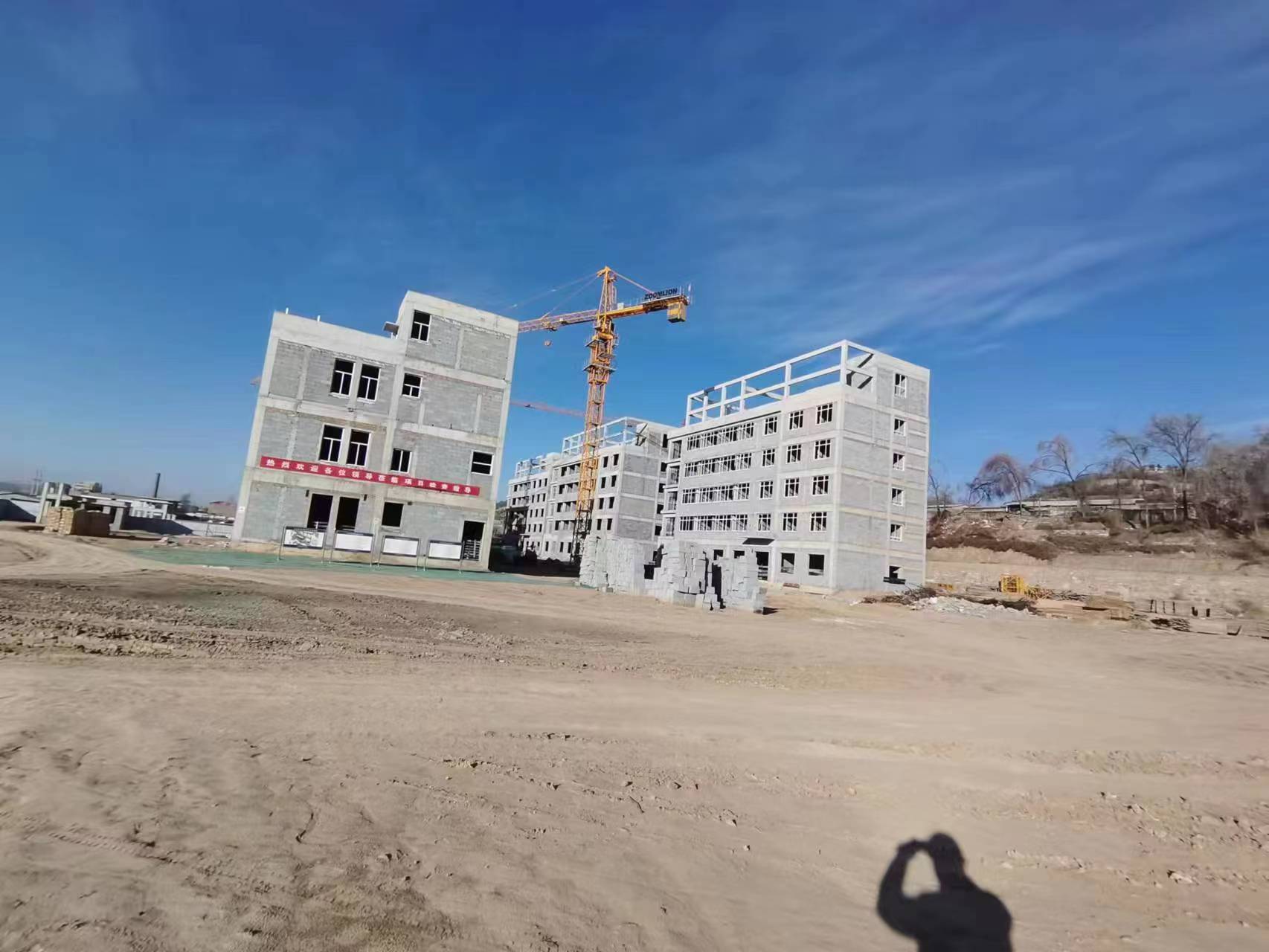 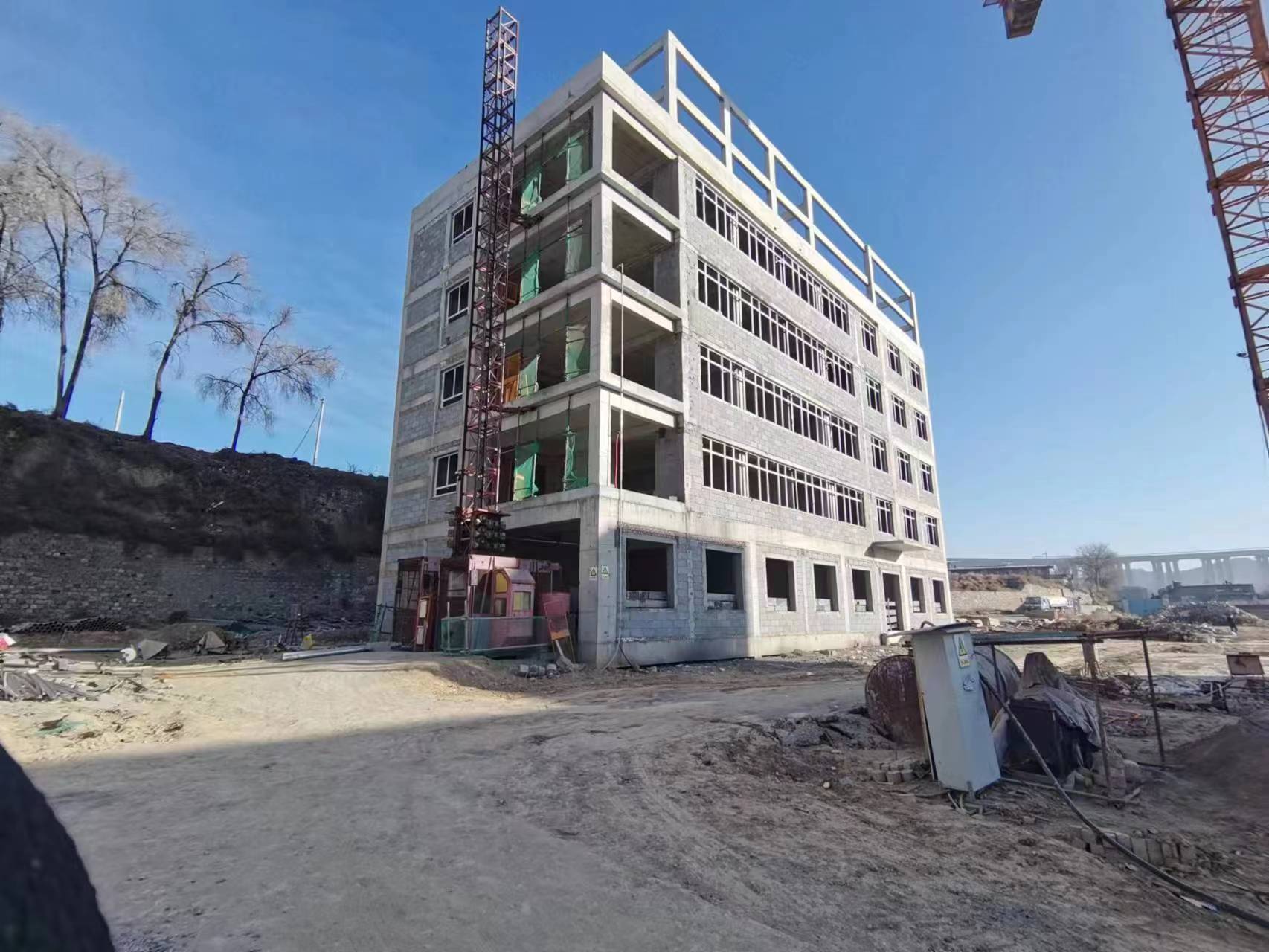 